Table S1. Model-based groups and origin of the 187 accessions analyzed in this study A.A Accessions may be requested through the following: International Rice Genbank (IRRI) for accesions with IRGC number; International Network for the Genetic Evaluation of Rice (INGER) based at IRRI for accesions with IRTP and IRIS GID numbers.B Legend: AU - aus, JA - japonica, LL - lowland-adapted indica, UL - upland-adapted indica, ADMIX - admixed ancestry.Table S2.  SSR markers used for genotyping the DSP.Table S3.  RiceOPA3.1 SNP set used for genotyping the DSP.Table S3. continued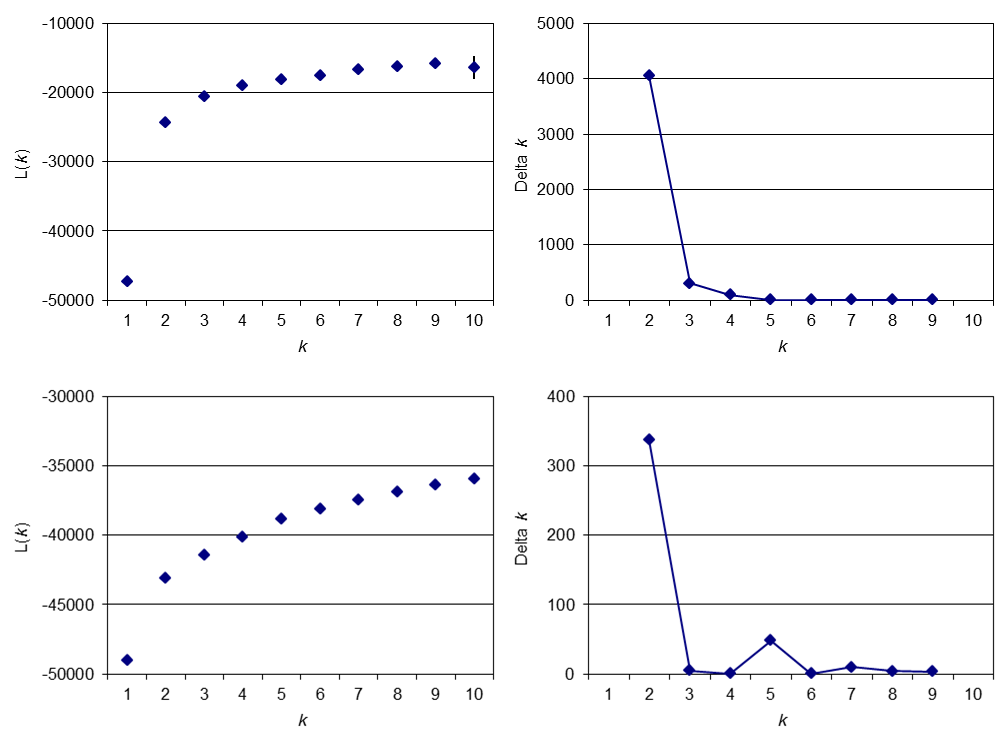 Figure S1.  Plots of L(k) and Delta k for model-based inference of population structure based on SNP (top) and SSR (bottom) marker data. Error bars for L(k) are standard deviation from 10 replications.Accession NameIRGC/ IRTP/ IRIS GID numberCountryModel-based groupBKalamkatiIRIS GID 257290IndiaAUDularIRGC 32561IndiaAUN-22IRGC 4819IndiaAUFR13AIRGC 6144IndiaAUBORMAIIRGC 64770BangladeshAUKARIAIRGC 6702IndiaAUBG-79IRGC 6704GuyanaAUTINE-NISABAIRGC 67796MyanmarAURayadaIRGC 77210BangladeshAUIR60080-46AIRIS GID 90768IRRIJAIR68552-100-1-2-2IRIS GID 204132IRRIJAIRAT-112IRIS GID 383601Ivory CoastJATainung-67IRIS GID 409507TaiwanJAWAB880-1-32-1-1-P2-HBIRIS GID 1268588WardaJAWAB891SG33IRIS GID 1282620WardaJAWAB450-11-1-P41-3-HBIRIS GID 1315046WardaJAIR76569-122-1-1-3IRIS GID 1319812IRRIJAWAB878-6-20-1-4-P1-HBIRIS GID 1326479WardaJAMoroberekanIRGC 12048GuineaJADom-sofidIRGC 12880IranJADAMSIAHIRGC 32290IranJATAREMIRGC 32359IranJAAzucenaIRGC 328PhilippinesJASAIGOROTIRGC 44727PhilippinesJACAMOROIRGC 47088PhilippinesJAPADIMONCAHIRGC 54279IndonesiaJALi-Jiang-Xin-Tuan-Hei-GuIRGC 59323ChinaJACypressIRTP 19532USAJABINAKAPhilippinesJAIR36IRIS GID 11105IRRILLMAHSURIIRIS GID 12517MalaysiaLLIR46IRIS GID 13064IRRILLPSB Rc2IRIS GID 73006IRRILLPSB-Rc18IRIS GID 82290PhilippinesLLPSB-Rc68IRIS GID 86586IRRILLIR49830-7-1-2-3IRIS GID 88474IRRILLIR43070-UBN501-2-1-1-1IRIS GID 89699IRRILLPSB-Rc14IRIS GID 93180PhilippinesLLPSB-Rc82IRIS GID 94801PhilippinesLLIR15529-253-3-2-2-2IRIS GID 98932IRRILLIR65610-105-2-5-2-2-2IRIS GID 160810IRRILLIR66295-36-2IRIS GID 161901IRRILLIR67039-115-3-1IRIS GID 162356IRRILLIR67423-53-2-3-3-2IRIS GID 163270IRRILLIR70177-76-1-1-3IRIS GID 204348IRRILLBASMATI-370IRIS GID 303724IndonesiaLLIET-2233IRIS GID 384568IndiaLLLalmatiIRIS GID 393567IndiaLLBR31IRIS GID 403805BangladeshLLKARJAT-3IRIS GID 403867IndiaLLB2983B-SR-85-3-2-4IRIS GID 414452IndonesiaLLITA-249-(TOX711-17-9)IRIS GID 416374NigeriaLLIR72IRIS GID 433773IRRILLIR71700-247-1-1-2IRIS GID 462373IRRILLIR69715-123-1-3IRIS GID 497756IRRILLIR71143-223-3-2-2-3IRIS GID 500335IRRILLIR72862-27-3-2-3IRIS GID 622177IRRILLIR69507-18-SRN1-UBN1-4-4-1IRIS GID 674704IRRILLIR70844-80-1-B-2IRIS GID 675237IRRILLIR70213-10-CPA4-2-2-2IRIS GID 675263IRRILLYN2484-507-21IRIS GID 687149MyanmarLLBR5969-3-2IRIS GID 707467BangladeshLLIR74052-288-2-2IRIS GID 735371IRRILLTable S1. continuedAccession NameIRGC/ IRTP/ IRIS GID numberCountryModel-based groupBPSB-Rc70IRIS GID 786287IRRILLIR77186-122-2-2-3IRIS GID 1111266IRRILLIR77512-111-2-1-2IRIS GID 1134428IRRILLIR78533-30-2-1IRIS GID 1181619IRRILLIR77701-129-1-1-2-2IRIS GID 1182620IRRILLIR77080-B-34-3IRIS GID 1192189IRRILLIR77084-B-4-3-3IRIS GID 1193032IRRILLIR77073-B-35-1-1IRIS GID 1193036IRRILLIR72022-46-2-3-3-2IRIS GID 1193040IRRILLIR74590-67-1-1-3-1IRIS GID 1193562IRRILLIR78128-67-3-1-2IRIS GID 1200028IRRILLIR78029-7-2-3-3IRIS GID 1200819IRRILLIR77724-8-2-3-2-2IRIS GID 1201057IRRILLIR77498-127-3-2-3-2IRIS GID 1201258IRRILLIR77494-3-1-5-2-3IRIS GID 1201275IRRILLIR77490-4-2-2-2-2IRIS GID 1201288IRRILLIR77519-40-2-2-2-3IRIS GID 1201857IRRILLBP225D-TB-21-BIRIS GID 1268606IndonesiaLLBP222E-MR-3IRIS GID 1315096IndonesiaLLBP223E-MR-8IRIS GID 1315103IndonesiaLLB9563E-TB-12IRIS GID 1315113IndonesiaLLB9071F-TB-7IRIS GID 1315117IndonesiaLLBP233E-MR-4IRIS GID 1315121IndonesiaLLBP238E-MR-10IRIS GID 1315126IndonesiaLLBP230E-MR-3IRIS GID 1315127IndonesiaLLBP232E-MR-8IRIS GID 1315128IndonesiaLLBP241D-TB-18-6IRIS GID 1317684IndonesiaLLIR78871-172-2-1-2IRIS GID 1319602IRRILLIR70215-70-CPA-3-4-1-3IRIS GID 1324722IRRILLBP228E-MR-9IRIS GID 1356362IndonesiaLLBIO528-B-12-4IRIS GID 1356754IndonesiaLLBIO530A-22-1-9-3IRIS GID 1356946IndonesiaLLTB166E-TB-10-P-1IRIS GID 1356947LLIR79906-B-5-3-3IRIS GID 1635949IRRILLPSB Rc80IRIS GID 1846426IRRILLBR4363-3-8-1-2-4IRIS GID 1876013BangladeshLLIR78978-B-22-B-B-BIRIS GID 1959884IRRILLIR78933-B-24-B-B-1IRIS GID 1981840IRRILLIR77298-5-6-18IRIS GID 2154104IRRILLIR81428-B-15IRIS GID 2287857IRRILLMinghui-63IRIS GID 2398465ChinaLLZhenshan-97BIRIS GID 2398466ChinaLLPR26850-PJ18-B-8IRIS GID 2398497PhilippinesLLPR23709-10IRIS GID 2398505PhilippinesLLPR26645-B-7IRIS GID 2398514PhilippinesLLPR28673-PJ21-2-1IRIS GID 2398519PhilippinesLLPR23813-1-1-1IRIS GID 2398520PhilippinesLLPR27843-2B-20-PJ23IRIS GID 2398524PhilippinesLLPR30876-15-1-1-PJ29IRIS GID 2398526PhilippinesLLRaeline-3IRIS GID 2885950PhilippinesLLRaeline-4IRIS GID 2885951PhilippinesLLINTOKIRGC 11853LaosLLSadu-ChoIRGC 2243KoreaLLMALAYAIRGC 43469IndonesiaLLREMAJAIRGC 43572IndonesiaLLSILIMUTIRGC 43621IndonesiaLLWAGWAG-LOS-BAÑOSIRGC 44803PhilippinesLLKETAN-JARUMIRGC 48728IndonesiaLLBINONTONIRGC 5171PhilippinesLLSalumpikitIRGC 5423PhilippinesLLCHINOIS-6IRGC 56628SenegalLLIR64-21-(HLeung)IRGC 66970IRRILLCATAMPALIRGC 52888PhilippinesLLSwarnaIRTP 12715IndiaLLIR62266-42-6-2IRTP 18979IRRILLTable S1. continuedAccession NameIRGC/ IRTP/ IRIS GID numberCountryModel-based groupBShan-Huang-Zhan-2IRTP 19808ChinaLLNam-Sagui-19IRTP 6892ThailandLLNSIC Rc280IRRILLNSIC Rc288PhilippinesLLIR55419-04IRIS GID 146493IRRIULTCA-80-4IRIS GID 167919IndiaULNSIC-Rc9IRIS GID 204538PhilippinesULUPL-Ri5IRIS GID 406626PhilippinesULUPL-Ri7IRIS GID 414456PhilippinesULIR74371-70-1-1IRIS GID 1161409IRRIULNSIC-Rc192IRIS GID 1161411PhilippinesULIR79966-B2-52-2IRIS GID 1314724IRRIULIR78875-131-B-1-1IRIS GID 1319203IRRIULIR78878-53-2-2-4IRIS GID 1319480IRRIULIR80312-6-B-3-2-BIRIS GID 1320705IRRIULIR79915-B-83-4-3IRIS GID 1635918IRRIULIR79899-B-179-2-3IRIS GID 1635964IRRIULIR79894-B-9-2-2IRIS GID 1636271IRRIULIR79896-B-147-4-1IRIS GID 1636396IRRIULIR80013-B-141-4-1IRIS GID 1636475IRRIULIR78985-B-13-B-B-BIRIS GID 1940169IRRIULIR78913-B-22-B-B-BIRIS GID 1959877IRRIULIR78943-B-13-B-B-BIRIS GID 1959880IRRIULIR78936-B-6-B-B-BIRIS GID 1959882IRRIULIR78944-B-8-B-B-BIRIS GID 1959885IRRIULIR78948-B-1-B-B-BIRIS GID 1982033IRRIULIR78937-B-20-B-B-3IRIS GID 1986087IRRIULIR78994-B-18-B-B-BIRIS GID 1986335IRRIULIR78914-B-22-B-B-BIRIS GID 1986344IRRIULIR78939-B-9-B-B-BIRIS GID 1986345IRRIULIR78941-B-16-B-B-BIRIS GID 1986348IRRIULIR78961-B-24-B-B-BIRIS GID 1986352IRRIULIR78974-B-19-B-B-BIRIS GID 1986353IRRIULIR80315-49-B-B-4-B-B-BIRIS GID 1986355IRRIULIR78940-B-22-B-B-B-SB1IRIS GID 2034998IRRIULIR78966-B-10-B-B-B-SB1IRIS GID 2035000IRRIULIR78997-B-16-B-B-B-SB2IRIS GID 2035003IRRIULLAILAIRGC 43459IndonesiaULIR31442-1-503-1-2-1IRIS GID 66436IRRIADMIXVandanaIRIS GID 89864IndiaADMIXDULHABHOGIRIS GID 96116BangladeshADMIXSAMBHA-MAHSURIIRIS GID 1162264IRRIADMIXBP278D-MR-4IRIS GID 1315104IndonesiaADMIXBP235D-TB-36-8IRIS GID 1317666IndonesiaADMIXIR78877-181-B-1-4IRIS GID 1318968IRRIADMIXIR82810-407IRIS GID 1847271IRRIADMIXIR78339-157-3-6-B-BIRIS GID 1985789IRRIADMIXIR78942-B-2-B-B-1IRIS GID 1986282IRRIADMIXIR79008-B-11-B-B-1IRIS GID 1986285IRRIADMIXIR78982-B-24-B-B-BIRIS GID 1986337IRRIADMIXIR78221-19-2-13-1-B-B-BIRIS GID 2063310IRRIADMIXIR81025-B-16-1IRIS GID 2287861IRRIADMIXPokkaliIRGC 108921IndiaADMIXAday-Sel.IRGC 177IndiaADMIXAswinaIRGC 26289BangladeshADMIXPADI-SEMUTIRGC 43518IndonesiaADMIXAMBOLIRGC 52990PhilippinesADMIXAMERICANAIRGC 54133IndonesiaADMIXJAVAIRGC 6708ADMIXMarker NameChromosomeMb PositionMarker NameChromosomeMb PositionMarker NameChromosomeMb PositionRM49510.2160RM7181415.3878RM284821.1423RM114.6358RM142420.5189RM502826.4921RM25917.4456RM119421.2426RM477828.0752RM24317.9707RM241426.8574RM2365490.1515RM58119.1067RM17305427.1057RM21992.9250RM493112.2801RM470428.0904RM44495.9250RM312114.8908RM3217430.1174RM2385796.0474RM595115.3055RM349432.4994RM551597.1466RM446121.1451RM124434.7396RM5777910.1278RM5123.9713RM50750.1027RM105912.4969RM443128.3394RM40553.0734RM524912.9242RM128130.7377RM19455.3298RM434915.6626RM265135.1966RM16957.4979RM288918.5627RM5389135.7323RM249510.7765RM107920.0687RM104140.1668RM18286512.4357RM215921.1891RM8136142.9261RM509516.3246RM7492100.0537RM1230020.0490RM440519.9125RM474101.8188RM10920.1833RM305520.9443RM216105.3528RM48520.9343RM188522.6712RM25121106.4386RM1246022.6337RM178525.1018RM7417106.9564RM1251123.5418RM26527.3420RM311109.7474RM55524.3057RM43560.5373RM252451010.5732RM134725.3142RM11165.0967RM252671010.9816RM17427.0061RM27666.2300RM61421012.8020RM45229.5633RM1962166.2300RM1841016.3589RM301212.2165RM564611.7672RM256391018.6558RM6374215.1820RM3183612.4470RM2281022.2432RM1379220.0506RM2229615.5786RM181110.2020RM13500222.2530RM20136619.2061RM552114.8430RM263225.8653RM6036621.5484RM441116.0811RM573227.9408RM162624.0355RM1206119.7618RM6229.5798RM30627.2523RM265471112.0469RM530230.5322RM461630.1135RM2871116.7673RM112232.0138RM19270.2588RM268011118.1126RM208235.1358RM124373.5546RM2061122.0147RM52331.3195RM18075.7352RM271911125.4304RM48934.3337RM543679.0747RM1441128.2817RM54636.1631RM542712.7120RM20120.9705RM563311.0707RM445717.4623RM558121.6088RM282312.4074RM11719.2569RM247123.1855RM338313.2215RM21791721.8187RM19125.2250RM15254318.1589RM6152722.1275RM512125.1043RM6392320.4564RM455722.3506RM27746126.1356RM411321.4292RM3589725.1071RM101128.8266RM3601325.9577RM248729.3398RM59391210.0647RM135327.4117RM40780.5224RM280481214.1065RM520330.9127RM54485.1082RM281301216.7002RM468332.6749RM54785.5861RM5111217.3955RM514335.2812RM2255485.5861RM12611217.5311RM16250336.3744RM364486.2049RM281661217.6077RM33540.6884RM7267810.1815RM2771218.2861RM365845.6042RM331812.2941RM19861221.2130RM26146.5744RM3383813.4835RM3091221.4546RM16575410.0213RM7027815.8449RM57151225.0003RM5775412.4390RM223820.6501RM2351226.1079Marker NameChromosomeMb PositionMarker NameChromosomeMb PositionMarker NameChromosomeMb Positionid100025910.4819ud2001198221.9539id400234845.5189id100110211.2017id2008501222.0343id400271847.0010id100176412.2582id2009229223.9731id400294248.2103id100305613.7113id2009320224.1151wd400103549.5521id100334414.0049id2010818225.8590ud4000703410.6743id100425615.3329id2011139226.4766id4003524411.1076wd100023516.6207id2011890227.9493id4003793412.2931id100551117.1794id2012032228.2544wd4001906413.0028id100629818.1965id2012493229.6202id4004185414.1879id100718519.6705fd12229.7827id4004428415.9447id1007562110.3619id2013214230.7646wd4002307416.0430id1008171111.6704ud2001837231.8522id4004914417.2365id1008693112.8758id2013897232.0506id4005404418.7640ud1000597113.4457id2014608233.7193id4005704419.6246id1009998115.4140id2014833234.3002ud4001552420.6179ud1000744116.3889id2015361235.1871id4006867421.3643id1010543118.9345id2016199236.1993id4007490422.9647id1010652119.2643id300036230.7001id4007698423.6893id1011513120.9029id300069531.0862id4007882424.2792id1011563121.0053fd931.2493id4008442425.7140id1012165122.8599id300142232.5728id4008536426.4412id1012330123.4520id300219133.9833id4008981427.8548id1013183124.6443id300247634.3207id4009413428.9615id1013561125.2393id300349135.9364id4009823429.9143id1014752126.4142id300379536.7072id4010200430.6693id1015417128.0949id300404037.5230id4010401431.1951id1015984129.3815id300439938.3813id4011666433.9332id1016790130.3494id300511139.8475id4011935434.8770id1017859131.7219id3005194310.0524id4012501435.8157id1018311132.2099id3005824311.1806id500004350.0800id1018329132.2188id3006542312.7461id500081151.1442id1018870133.0635id3006872313.3539id500142352.4281id1020384134.6543id3006941314.2924id500215453.6585id1020809135.1223id3007541315.5521id500249754.7151id1021494136.3035id3007910316.2995id500298755.8930id1022407137.2980id3200001316.6882id500330356.5682id1023174138.2418id3008386317.5876id500408658.0107id1024271139.9843id3008660318.3776wd500094559.5359id1024323140.0171id3009175319.4252id5004832510.5444id1025455141.7498id3009433320.6226id5004982511.3290id1026052142.6759id3009800321.7640wd5001818512.6409id1026613143.0763id3010055322.2339ud5000604513.3112dd1002041144.3378id3010557323.7755id5005882514.3367id200000720.0096id3010700324.2544id5006365515.9761wd200000621.4751id3010849325.1727id5006456516.1631id200146822.4109id3011095326.7538id5007205517.9361id200229324.3615id3011400327.8562id5008218519.9685id200306725.8370id3013076328.8875id5008667520.7313id200324426.2865id3013192329.0308id5009149521.6666ud200037327.2785id3013308329.2367id5009967522.7002wd200037728.0040id3014066330.6345id5010886524.0721id200461729.5822id3014361331.0853id5011771525.2768wd2000539210.3010fd10332.3632id5012326526.0120id2005345211.4457id3015453332.9341id5013450527.6444id2005538212.1834id3015533333.0212id5013798528.1479id2005746213.0428id3016090334.1282id5014669529.1795ud2000761214.9426id3016979335.4607id600007360.2433wd2001405215.8382id3017777336.5110fd761.7648wd2001525216.2604id400000140.0505fd861.7670wd2001664217.9490id400109642.4486id600212362.7826id2007273219.1313wd400034743.2944fd1363.0813id2007679220.5645id400203244.7411id600261163.2435Marker NameChromosomeMb PositionMarker NameChromosomeMb PositionMarker NameChromosomeMb Positionid600308864.0992id800202585.8462id100050491018.0729id600370565.8446id800218786.2280wd100037901019.8756id600402066.2845ud800044187.6505id100063401020.4856fd1766.7514wd800125088.4247ud100012091021.5721id600456367.0967id800296889.2016id100068611022.2251id600560868.7258id8003469810.9021id100073841023.6490id600621469.8354id8003624811.9635id11000133110.6817id6006537610.5507wd8002051812.2670id11000343111.3986id6007220611.4456wd8002449813.8012id11000807112.5522ud6000539612.1361id8003833814.1461id11001552113.9402id6008330613.9109id8004221815.7022id11001601114.0629wd6001924615.3685wd8002912816.2531id11002336115.5725id6009217616.9013id8004775817.9936id11002690116.2797id6009470617.5275id8004948818.7642id11002906117.2032id6009699618.0666id8005235819.6999id11003145118.1679ud6000786619.8033id8005688820.8843wd11000649119.6146id6010404620.4813id8006359822.1960id110039731110.9584id6010766621.5086id8006751823.7408wd110011181111.8215id6011379622.5776ud8001618824.8496id110042641112.0836id6011555623.1370id8006984825.5853id110043411114.8931id6012335624.6977id8007093826.0597id110045841115.7426id6013038625.3857id8007595827.7327id110048451116.6079id6014020626.8813id8007764827.9216id110050581117.2718id6015002627.6643id900015490.7494id110055151118.0796id6016142628.9388id900033991.2083id110060541119.1590id6016264629.3822id900057191.9338id110065371120.2384id6016803630.9705wd900035992.4813id110071081121.1760id6016873631.2245ud900012293.6453id110078051122.5521id700007070.3542id900082194.0324id110081781123.7547id700018371.0216id900129795.6664dd110003361124.1231id700044872.5682wd900109897.6718id110089291125.0156id700047973.3515id900241998.4616id110096351126.7546id700058974.3920id900255199.1355id110102381127.8044ud700043075.3749id9003030911.4677id110105551128.8274id700109176.8120id9003183912.4535id110116521130.7676id700115577.0198id9003598913.6215id12000232120.6621id700155978.5306id9003830914.7368id12000633121.4048id700163179.0387id9004148915.5172id12001043122.2357ud7000813710.9588id9004978916.9792id12001567123.7456id7001998711.5881id9005523917.8668id12002113124.6627id7002055712.2702id9005626918.0032id12002563125.7649wd7001809713.8319id9006953919.9927id12002727126.8141ud7000964714.2586id9006968920.0191id12003005127.5983id7002392715.6679id9007180921.6664id12003717129.1802id7002556716.6763id9007328922.2969id120040991210.6070id7002701717.5572id9007784923.4325id120044601212.3444ud7001174718.0167id10000185100.9075wd120019781213.6886id7002931719.3826ud10000050101.0082id120052121214.6385id7003172720.7476id10000881102.9952id120055471215.9263id7003243721.2854ud10000265103.9629wd120032071216.5125id7003591722.4447id10001327104.1627id120059921217.8365id7004065723.8077id10001970105.9328id120061551218.4604id7004210724.1742id10002083106.2233id120063391219.0755id7004645725.6826id10002364107.0703id120067211220.0686id7004870726.3923wd10002013108.9730wd120039981221.0623id7005137727.1367id10002542109.2991id120072161222.0470id7005423728.2119id100028671010.9594id120082891223.9370id7005984729.8467id100029161011.2928id120087791224.8394id800014080.4167id100032601012.3707id120090891225.3647id800047081.7089id100037061014.6147id120094671226.1495id800075482.3926id100038911015.2396id120101301227.6606id800102983.1666id100045001016.5704id800129984.0453ud100009891017.4079